МИНИСТЕРСТВО ОБРАЗОВАНИЯ, НАУКИ И МОЛОДЕЖНОЙ ПОЛИТИКИ КРАСНОДАРСКОГО КРАЯМУНИЦИПАЛЬНОЕ АВТОНОМНОЕ ОБРАЗОВАТЕЛЬНОЕ УЧРЕЖДЕНИЕ ДОПОЛНИТЕЛЬНОГО ОБРАЗОВАНИЯМУНИЦИПАЛЬНОГО ОБРАЗОВАНИЯ ГОРОД КРАСНОДАР«ЦЕНТР ДЕТСКОГО ТВОРЧЕСТВА «ПРИКУБАНСКИЙ»Краевая инновационная площадка по теме:«Модель управления качеством профессиональной деятельности педагогов в организации дополнительного образования как условие эффективного внедрения профессионального стандарта»(КИП - 2016)г. Краснодар, 2020I. Паспортная информацияСоответствие задачамфедеральной и региональной образовательной политики.Стратегическое направление экономического и социального развития нашей страны требует новых высококвалифицированных субъектов профессиональной деятельности во всех сферах, в том числе и в системе образования. Концептуальные идеи существующих модернизаций  нашли отражение в следующих нормативно-правовых документах:•	Федеральный закон от 29 декабря 2012 г. N 273-ФЗ "Об образовании в Российской Федерации" - согласно п. 7 ст. 48 педагогический работник обязан систематически повышать профессиональный уровень, свою квалификацию.Квалификация работника -  это уровень его знаний, умений, навыков и компетенции, характеризующий подготовленность к выполнению определенного вида профессиональной деятельности (ст. 2 Закона об образовании).•	Приказ "Об утверждении профессионального стандарта "Педагог дополнительного образования детей и взрослых" (Зарегистрировано в Минюсте России 28.08.2018 N 52016)  - регламентирует деятельность педагога, требования к уровню его образования, к уровню знаний и умений. Профессиональный стандарт, содержит системное описание трудовых функций и является приоритетным документом для формирования кадровой политики.•	Распоряжение от 24 апреля 2015 г. № 729-р "План мероприятий на 2015 - 2020 годы по реализации концепции развития дополнительного образования детей" – содержит мероприятия, направленные на обеспечение развития кадрового потенциала и профессионального мастерства, а также уровня компетенций педагогов и других участников сферы дополнительного образования детей.•	Постановление от 15 апреля 2014 г. № 295 об утверждении государственной программы Российской Федерации "развитие образования" на 2013 - 2020 годы – основная цель которого, обеспечение высокого качества российского образования в соответствии с меняющимися запросами населения, а также формирование гибкой системы непрерывного образования, развивающей человеческий потенциал и обеспечивающей текущие и перспективные потребности социально-экономического развития нашей страны. •	Распоряжение от 4 сентября 2014 г. № 1726-р  "Концепция развития дополнительного образования детей" определяет следующие векторы развития: создание конкурентной среды, стимулирующей обновление содержания и повышение качества услуг, ресурсную и нормативную поддержку обновления содержания дополнительных общеобразовательных программ, их методического сопровождения и повышения квалификации педагогов и т.д.•	Письмо Министерства труда и социальной защиты Российской Федерации от 8 сентября 2015 г. № 613н об утверждении профессионального стандарта «Педагог дополнительного образования детей и взрослых»•	Приказ Министерства просвещения РФ от 9 ноября 2018 г. N 196 “Об утверждении Порядка организации и осуществления образовательной деятельности по дополнительным общеобразовательным программам” – пункт 15 «Педагогическая деятельность по реализации дополнительных общеобразовательных программ осуществляется лицами, имеющими среднее профессиональное или высшее и отвечающими квалификационным требованиям, указанным в квалификационных справочниках, и (или) профессиональным стандартам»•	Указ президента Российской Федерации «О национальных целях и стратегических задачах развития Российской Федерации на период до 2024 года» от 7 мая 2018 г. включает в себя «внедрение национальной системы профессионального роста педагогических работников; модернизация профессионального образования, в том числе посредством внедрения адаптивных, практико-ориентированных и гибких образовательных программ; формирование системы непрерывного обновления работающими гражданами своих профессиональных знаний и приобретения ими новых профессиональных навыков».•	Постановлением Правительства Российской Федерации от 26 декабря 2017 г. № 1642 "Об утверждении государственной программы Российской Федерации "Развитие образования" включает в себя ряд мероприятий направленных на развитие дополнительного образования детей и реализация мероприятий молодежной политики.Нормативное закрепление необходимости повышения уровня профессионального развития, квалификации педагогического корпуса подтверждает  значимость и востребованность данного направления в нашей стране и является актуальной  научно-практической задачей развития системы образования. Таким образом, принимая во внимание все вышеизложенные стратегические документы федерального и регионального уровней, анализируя поставленные государственной властью задачи перед системой дополнительного образования детей, можно отметить, что инновационный проект «Модель управления качеством деятельности педагогов в организации дополнительного образования как условие эффективного внедрения профессионального стандарта» (далее – Проект) отвечает современным реалиям и нормативным требованиям государственной и региональной политики в сфере дополнительного образования. 2. Задачи отчетного периода1. Внесение изменений и дополнений в должностные инструкции педагога дополнительного образования в соответствии с профессиональным стандартом и современных нормативно-правовых актов.2. Разработка проекта «Эффективный контракт как форма нового типа трудовых отношений в ОДО».3. Разработка проекта «Система оплаты труда, как инструмент управления качеством деятельности педагога дополнительного образования детей и взрослых в условиях ОДО». Основываясь на анализе существующих, на сегодняшний день нормативно-правовых документов, можно утверждать, что задачи, определенные в инновационном проекте, соответствуют задачам государственной и региональной политики в области кадровых преобразований.Содержание инновационной деятельности за отчетный период.Реализация задачи 1.Внесение изменений и дополнений в должностные инструкции педагога дополнительного образования в соответствии с профессиональным стандартом и современных нормативно-правовых актов. За отчетный период разработаны и утверждены должностные инструкции в соответствии с положениями Трудового кодекса РФ, ФЗ от 29 декабря 2012 г. N 273-ФЗ "Об образовании в Российской Федерации", Профессионального стандарта «Педагог дополнительного образования детей и взрослых» (учтены вступившие в силу изменения и поправки с 28.08.2018 N 52016). А также внесены коррективы в соответствии с Приказом Министерства просвещения РФ от 9 ноября 2018 г. N 196 “Об утверждении Порядка организации и осуществления образовательной деятельности по дополнительным общеобразовательным программам”. Реализация задачи 2. Разработка проекта «Эффективный контракт как форма нового типа трудовых отношений в ОДО».На основании существующего Письма Минобрнауки РФ от 20.06.2013 № АП-1073/02 «О разработке показателей эффективности» (вместе с «Методическими рекомендациями Минобрнауки РФ по разработке органами государственной власти субъектов РФ и органами местного самоуправления показателей эффективности деятельности государственных (муниципальных) учреждений в сфере образования, их руководителей и отдельных категорий работников», утв. Минобрнауки РФ 18.06.2013), в ходе реализации подпроекта «Эффективный контракт как форма нового типа трудовых отношений в ОДО», нами выработан алгоритм действий при переходе на систему эффективного контракта. Изучены существующие базовые и дополнительные показатели эффективности деятельности работников в сфере образования, на основании которых разработаны индикаторы, включающие в себя систему показателей, также используемых в Паспорте профессиональных компетентностей педагога. Разработанная система мониторинга достижений выступает показателем качества и эффективности деятельности педагога. Реализация задачи 3.Разработка проекта «Система оплаты труда, как инструмент управления качеством деятельности педагога дополнительного образования детей и взрослых в условиях ОДО».Данный подпроект является смежным с проектом «Эффективный контракт» и в ходе его реализации мы столкнулись с тем фактом, что материальное поощрение не всегда является гарантом улучшения качества деятельности педагогических работников. В связи с чем были изучены материальные и нематериальные формы стимулирования, а также разработаны мотивационные профили педагогов дополнительного образования на основе 12 факторных мотивационных профилей Ш. Риччи и П. Мартина. Мотивационный профиль работника описывается как выраженность 12 факторов-потребностей в виде гистограммы. Результаты такой диагностики позволяют более эффективно решать задачи отбора и расстановки сотрудников, их обучения и развития, формирования команд.ИнновационностьС 2017 г. в РФ вступил в силу Профессиональный стандарт «Педагог дополнительного образования детей и взрослых», который четко регламентирует деятельность педагога, требования к уровню его образования, его знаний и умений. Отсутствие четких механизмов оценки качества педагогической деятельности и методики оценки соответствия педагогических работников определило актуальность и инновационность реализации данного проекта, в рамках которого на сегодняшний день:осуществляется апробация и внедрение профессионального стандарта «Педагог дополнительного образования детей и взрослых» в МАОУ ДО «ЦДТ «Прикубанский»;успешно применяются на практике впервые разработанные: система оценки уровня профессиональной компетенции педагогических работников; система оценки достижений педагогов дополнительного образования как инструмента оценки качества профессиональной деятельности и средства самооценки;успешно осуществляется апробация диагностического инструментария, внедряются разработанные механизмы для эффективного перехода педагогических работников МАОУДО «ЦДТ «Прикубанский» на эффективный контракт;Инновационность данного проекта безусловна, так как в проекте впервые представлена модель управления качеством деятельности педагогов МАОУ ДО «ЦДТ «Прикубанский», которая раскрывает особенности её функционирования, предлагает пакет сопроводительных методических и оценочных разработок, конкретный план поэтапного внедрения Профессионального стандарта и перехода на эффективный контракт, новую систему оплаты труда.5. Измерение и оценка качества инновации.Целевые критерии проекта:Наличие разработанной и апробированной структурно-функциональной модели «Управление качеством деятельности педагогов в организации дополнительного образования как условие эффективного внедрения профессионального стандарта».Наличие разработанного и апробированного подпроекта: «Система оценки качества деятельности педагога дополнительного образования детей и взрослых и средство самооценки его как субъекта деятельности»;Наличие комплексной системы оценки качества профессиональной деятельности педагога дополнительного образования детей и ее динамики.Наличие пакета диагностических методик и диагностического инструментария для оценки качества профессиональной деятельности педагога дополнительного образования детей.Наличие договоров на уровне края о взаимодействии с целью обобщения и трансляции опыта по управлению качеством деятельности педагогов дополнительного образования детей и взрослых на уровне Краснодарского края и РФ.Наличие разработанного проекта «Эффективный контракт как форма нового типа трудовых отношений в ОДО» с объективной системой показателей, соответствующих трудовым функциям педагога дополнительного образования.Наличие публикаций о ходе реализации проекта.Щеглова-Лазарева Н.Н.,  Рыбалёва И.А., Савченко Л.А. Модель управления качеством профессиональной деятельности в организации дополнительного образования // Кубанская школа, 2016.-№3. Рощина Н.М., Торшина Д.Е. Карта профессионального развития педагога дополнительного образования. Методическое пособие – Краснодар, Издательство: Краснодарский ЦНТИ – филиал ФГБУ «РЭА» Минэнерго России, 2018. 70 стр.Содержательные критерии проекта:Личностный и профессиональный рост педагогов дополнительного образования детей, выражающийся в увеличении доли педагогов, претендующих на категорию выше предыдущей при аттестационных испытаниях, а также участвующих в инновационной деятельности учреждения и конкурсах профессионального мастерства различных уровней.РезультативностьТеоретические результаты:На основании проблемно-ориентированного анализа деятельности методической службы и методического сопровождения деятельности педагогических работников МАОУ ДО ЦДТ «Прикубанский», а также результатов обследования уровня профессиональной компетенции педагогов, участвующих в реализации Проекта выполнены следующие мероприятия:разработана модель профессионального развития педагога в соответствии с профессиональными стандартами педагога дополнительного образования детей и взрослых;разработан паспорт профессиональной компетентности педагога дополнительного образования детей и взрослых в рамках самообразования.разработан критериальный и диагностический инструментарий оценки уровня профессиональной компетентности педагога дополнительного образования детей в соответствии с профессиональным стандартом.разработаны персонифицированные векторы профессионального самосовершенствования педагогических работников МАОУ ДО «ЦДТ «Прикубанский», определены «отправные» точки развития специалистов в соответствии с реально существующими потребностями.разработаны материалы по оценке эффективности деятельности педагогических работников в МАОУ ДО «ЦДТ «Прикубанский», с целью оправданного стимулирования и поощрения.разработан проект должностных инструкций педагога в соответствии с нормативно-правовым полем существующем в системе образования. разработан онлайн методический кабинет в помощь педагогу дополнительного образования по восполнению профессиональных дефицитов.разработаны мотивационные профили педагогов дополнительного образования на основе 12 факторных мотивационных профилей Ш. Риччи и П. Мартина.разработаны и начали реализацию смежные проекты, направленные на профессионально-личностное развитие педагога дополнительного образования в МАОУДО «ЦДТ «Прикубанский».визуализированы стратегические ориентиры планомерного развития образовательной организации на основе полученного опыта.создано программное обеспечение с целью автоматизации и систематизации сбора аналитических данных, полученных в ходе внутреннего аудита и самоанализа педагога дополнительного образования.сформированы обоснованные выводы по результатам реализации проекта, предложения и рекомендации по результатам апробации.Практические результаты:предложена для реализации в ОДО система оценки профессиональной компетентности педагога дополнительного образования, направленная на построение новых регуляторов для повышения качества профессиональной деятельности педагогов дополнительного образования;предложен пакет диагностических методик по оценке трудовых функций педагога дополнительного образования детей и взрослых на основе профессионального стандарта педагога дополнительного образования детей и взрослых.предложена карта профессионального развития педагога дополнительного образования, охватывающая все функции педагога, включая аналитическую деятельность, самоанализ.- 7. Реализация сетевого взаимодействияВ ходе реализации Проекта:заключены четырёхсторонние соглашения о сотрудничестве по апробации профессионального стандарта «Педагог дополнительного образования детей и взрослых в Краснодарском крае» со следующими образовательными организациями: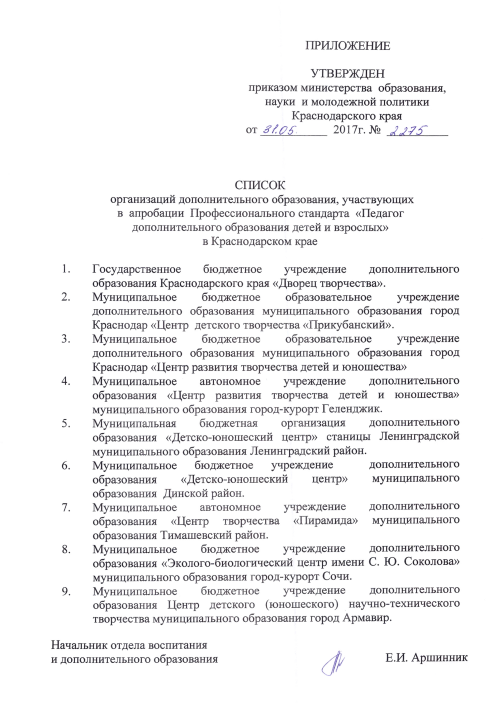 8. Апробация и диссеминация результатов деятельности КИПЗа отчетный период в рамках инновационной деятельности представлен опыт по апробации Проекта:На всероссийском уровне:Рощина Н.М., Торшина Д.Е. Карта профессионального развития педагога дополнительного образования. Методическое пособие – Краснодар, Издательство: Краснодарский ЦНТИ – филиал ФГБУ «РЭА» Минэнерго России, 2018. 70 стр. УДК 373.2, ББК 74.1, К 27.На региональном уровне:Транслирование опыта реализации инновационной деятельности в МАОУ ДО «ЦДТ «Прикубанский» в рамках курсов повышения квалификации  ГБОУ ИРО Краснодарского края по теме: «Методика и технология управления образовательной организацией дополнительного образования детей» (19.11.2018), Торшина Д.Е., зав. отделом;  по теме: «Формирование стратегии профессионального развития педагога и стимулирование его профессионального роста» (14.12.2018), Торшина Д.Е., зав. отделомВ рамках семинара ГБОУ ИРО Краснодарского края Заседание Ассоциации молодых педагогов Кубани с презентацией опыта «О формировании профессиональной мобильности педагога, как основного условия модернизации образования» 21.08.2018, Торшина Д.Е, зав. отделом.Уровень образовательной организацииПроведение педагогического совета «Профессионалы! Равнение на стандарт!» (31.08.2019), Щеглова-Лазарева Н.Н., директор, Почетный работник общего образования РФ, Заслуженный учитель РФ, Почетный академик Академии творческой педагогики РФ.Проведение методических объединений по направлениям деятельности по теме: «Технология повышения профессионального уровня педагогических работников».Проведение IV методической выставки «Информационно-коммуникационные технологии педагога дополнительного образования в контексте реализации Профессионального стандарта педагога дополнительного образовани»Директор – Щеглова-Лазарева Нина Николаевна8(861)225-20-92; 8(861)220-47-89cdt@kubannet.ruwww.cdt23.ru1. Юридическое название учреждения (организации):Муниципальное автономное образовательное учреждение дополнительного образования муниципального образования город Краснодар «Центр детского творчества «Прикубанский».2. Учредитель:Администрация муниципального образования город Краснодар в лице управления образования администрации муниципального образования город Краснодар, департамента муниципальной собственности и городских земель администрации муниципального образования город Краснодар.3. Юридический адресРоссийская Федерация, 350078, г. Краснодар, ул. им. Тургенева 195 /1,4. ФИО руководителяЩеглова-Лазарева Нина Николаевна5. Телефон, факс, e-mail:телефон/факс: 8(861)225-20-92;8(861)220-47-89;cdt@kubannet.ru 6. Сайт учреждения:www.cdt23.ru 7. Ссылка на раздел на сайте, посвященный проекту.http://www.cdt23.ru/инновационная-деятельность.aspx 8. Официальные статусы организации в сфере образования, имевшиеся ранее (за последние 5 лет) и действующие на данный момент (федеральная, краевая, муниципальная инновационная площадка, опорная школа и т.п.: наименование статуса, год присвоения).Краевая стажировочная площадка по теме «Современные педагогические технологии в системе дополнительного образования» (2015 г.)Муниципальная стажировочная площадка для молодых педагогов дополнительного образования города Краснодара (2019 г.)Муниципальная инновационная площадка «Эффективная модель тьюторского сопровождения профессионально-личностного развития молодого педагога в УДО» (2019 г.)9. Научный руководитель, научный консультант, научные рецензенты отчета (при наличииРыбалёва Ирина Александровна, к.п.н.